                                                                          جــامعــــة مصراتـــةكليــــة تقنيـــــة المعلومــــــاتFaculty of Information Technology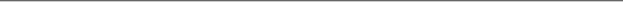 الخطة الدراسيةقسم نظم المعلوماترؤيـــة القســم:يسعى القسم بأن يكون من الأقسام القيادية والرائدة في نظم المعلومات محلياً وعالمياً قادرا على استقطاب محاضرين بارزين وتخريج طلبة متميزين، لمواكبة المجالات المعرفية المتخصصة والحديثة في تقنية المعلومات.رســالـة القسـم:يسعى القسم الى التطوير المستمر للخطط التعليمية للوصول إلى برامج تساهم في اعداد كوادر بشرية مؤهلة قادرة على تحليل وتصميم أنظمة المعلومات ومواكبة الحديث فيها.يكون ذلك من خلال خلق وتطوير بيئة تعليمية وبحثية حديثة تساهم في تخريج مختصين متميزين بقدرتهم على مواكبة التطور، ومتمكنين من تحديد وتقييم واستعمال المعرفة.اهداف القسم:- توفير بيئة تعليمية لتكنولوجيا المعلومات تمكن الطلاب من التعلم والتفاعل.- توفير نظام تعليمي يساعد الطلاب على بناء معرفتهم ومهاراتهم.- تدريب واعداد الطلاب للعمل في تخصص نظم المعلومات وذلك بإكسابهم المهارات والعلوم الاكاديمية العالية ودعمهم اكاديمياً للحصول على المدخل الاوليّ للعمل.- تأكيد أهمية متابعة ومراقبة المواد التي تدرس وتقييمها والاهتمام بردود الفعل على هذه العملية.- دمج الصفات النظرية والعملية من تطوير البرامج لسد احتياجات سوق العمل.- التركيز على نوعية الطلاب الخريجين وقدرتهم على التعلم الذاتي والتعلم الالكتروني.- عرض حلولا متكاملة ومتصلة بالمشاكل المتعلقة بالمجتمع المحلي خصوصا من خلال المشاريع الصغيرة داخل المساق ومشاريع التخرج.مجالات العمل:مدير نظم معلومات، مدير شبكة حاسبات، مطور تطبيقات برمجية، مدير إدارة منظمات، محلل نظم، مدير مشروع، مطور صفحات مواقع الانترنت، مصمم قواعد بيانات، مبرمج نظم قواعد بيانات، مصمم نظم التجارة الالكترونية، مدرس حاسوب، ومشرف معمل حاسوب.شروط القبــــــــول:يتم قبول الطلبة بقسم نظم المعلومات حسب الشروط الآتية:1) اجتياز الطالب عدد 45 وحدة دراسية من مقررات القسم العام.2) انجاز الطالب لمقرر ( مقدمة في نظم المعلومات( (IS212).3) انجاز الطالب لمقرر برمجــــــــــــة II  (GI 132  ).4) انجاز الطالب لمقرر ( قواعد بيانات I ( (GI222).5) انجاز الطالب لمقرر (مقدمة في الإحصاء والاحتمالات ( (GS271).شـروط التخـرج الطالب هي:1) أن يجتـــــــــاز 136 وحـدة دراسيـة.2) أن يجتاز المقررات الإجبارية وبعدد ( 45 ) وحدة دراسية. مقررات قسم نظم المعلومات 	أولاً : تقسيم المقـررات الدراسيـة حسب نــوع المقــررعلى النحو التالي:1) المقررات الإجبـاريـــة وبعدد (48) وحدة دراسية:2) المقررات المختــارة وبعدد (18) وحدة دراسية يدرس منها الطالب عدد (15) وحدة دراسية:* يتـم اختيـارها عـن طريـق القسـم ويمكن تغييـرهـا كل فصـل دراسـي.3) مقررات إنسانيـــة عامة GH وبعدد ( 14 ) وحدة دراسية:4) مقررات علـــوم عامـــة GS وبعدد ( 21 ) وحدة دراسية:5) مقررات معلوماتيـة عـامــة GI وبعدد (27) وحدة دراسية:6) مقررات تعبوية ( يلزم الطالب بدراسة مادتين فقط منها ) تحسب من ضمن مجموع الوحدات الدراسية  فقط  ولا تحتسب من ضمن المعدل الفصلي والعام للطالب:ثانياً: تقسيم المقررات على الفصول الدراسية:- إجمالي عدد وحدات القسم (86) وحدة دراسية- إجمالي عدد وحدات اللازمة للطالب (136) وحدة دراسية:- توزع مقررات القسم على ثمانية فصول دراسية وعلى النحو التالي:الفصل الاول :الفصل الثاني :الفصل الثالث :الفصل الدراسي الرابع :الفصل الدراسي الخامس :الفصل الدراسي السادس :الفصل الدراسي السابع :الفصل الدراسي الثامن :                                                                                                   يعتمد                                                                                 أ. عبد الفتاح علي الأسطى                                                                                  رئيــس قسـم نظـم المعلومــــاتر.مرقم المادةالاسم بالعربيالاسم بالإنجليزيعدد الساعاتعدد الوحداتالاسبقيةIS212مقدمة في نظم المعلوماتIntroduction to Information Systems33- - -IS 328إحصائيات المعلومات والاعمالBusiness and Information Statistics33IS212-GS271IS 321تطوير التطبيقات التجاريةBusiness Application Development33GI233-GI222IS 322الأخلاقيات المهنية لنظم المعلوماتEthics for the IT Professionals33IS212IS 324إدارة المعرفــــــــــــــــــــــــةKnowledge management33IS212IS 327هيكلة الحلول لمشاكل نظم المعلوماتStructured Problem Solving in Information Systems33IS311CS332تحليل وتصميم نظم المعلوماتSystem Analysis and design33IS 212IS 411أمن أنظمة المعلومـــــاتInformation Security Systems33IS322IS 412إدارة تطبيقات الانترنتInternet Application Administration33IN227-IS321IS 421تخطيط موارد المؤسساتEnterprise Resource Planning33GI222-IS327IS 422نظم المعلومات الاداريةManagement Information Systems33IS324-GI391IS 423نظم المعلومات الجغرافيةGeographical Information Systems33IS324-GI391ر.مرقم المادةالاســــــــــمعدد الوحدات1IS212مقدمة نظم المعلومات32SE210مقدمة هندسة البرمجيات 33CN321مقدمة في شبكات الحاسوب34IN112مقدمة في برمجة الانترنت35MM211مقدمة تقنية الوسائط المتعددة36IS328احصائيات المعلومات والاعمال37CS332تحليل وتصميم نظم المعلومات38IS321تطوير التطبيقات التجارية39IS411أمن نظم المعلومات310IS422نظم المعلومات الإدارية311IS423نظم المعلومات الجغرافية312IS412إدارة تطبيقات الانترنت313IS421تخطيط موارد المؤسسات314IS 322الاخلاقيات المهنية لنظم المعلومات315IS 327هيكلة الحلول لمشاكل نظم المعلومات316IS324إدارة المعرفة317FP499مشروع تخرج4ر.مرقم المادةالاســــــــــم عدد الوحدات1IN431خدمات الكترونية32SE322التفاعل بين الانسان والحاسوب33CS465التنقيب في البيانات34IN227برمجة ويب 135اختيارية*3ر.مرقم المادةالاســــــــــم عدد الوحدات1GH151لغة عربية32GH121لغة انجليزية  I33GH223لغة انجليزية  II 34GH223لغة انجليزية  III 35GH425كتابة التقارير2ر.مرقم المادةالاســــــــــم عدد الوحدات1GS101رياضة I32GS102رياضة II33GS222الجبر الخطي34GS204التراكيب المنفصلة35GS111فيــــــــــــــــــزيـــــــــــــاء36GS271مقدمة في الإحصاء والاحتمالات37GS381تحليل عددي38CI100تربية اسلاميــــــــــة2ر.مرقم المادةالاســــــــــم عدد الوحدات1GI131برمجة I32GI132برمجة II33GI213البرمجة الموجهة نحو الهدف34IS322أساسيات تقنية المعلومات34GI222قواعد البيانات35GI242تصميم منطقي36GI343معمارية حاسوب37GI391إدارة المشاريع38GI344نظم تشغيل3ر.مرقم المادةالاسموحدة1GH100لغة عربية تعبوية22CI100تربية إسلامية2ر.مرقم المادةاسم المادةعدد الوحداتالأسبقيةاسم المادة1GS101رياضة I32GH121لغة انجليزية I33GI131برمجةI 34GS111فيزياء35GS115أساسيات تقنية المعلومات3مجموع الوحداتمجموع الوحدات15ر.مرقم المادةاسم المادةعدد الوحداتالأسبقيةاسم المادة1GS102رياضة II3GS101رياضة I2GH122لغة انجليزية II3GH121لغة انجليزية I3GI132برمجة II3GI131برمجةI4GI242تصميم منطقي3-5GS271مقدمة في الاحصاء والاحتمالات3GS101رياضة I6GH151لغة عربية3-مجموع الوحداتمجموع الوحدات18ر.مرقم المادةاسم المادةعدد الوحداتالأسبقيةاسم المادة1GH223لغة انجليزية III3GH122لغة انجليزية III 2GI213البرمجة الموجهة نحو الهدف3GI132برمجة II3CN321مقدمة شبكات الحاسوب3GI115أساسيات تقنية المعلومات4IN112مقدمة في برمجة الانترنت3-5MM211مقدمة تقنية الوسائط المتعددة3-مجموع الوحداتمجموع الوحدات15ر.مرقم المادةاسم المادةعدد الوحداتالأسبقيةاسم المادة1GS222جبر خطي3GS101رياضةI2GI222قواعد بياناتI3GI132برمجةII3GI343معمارية حاسوب3GI242التصميم المنطقي4SE210مقدمة هندسة برمجيات3GI132برمجةII5IS212مقدمة في نظم المعلومات3-6IN227برمجة ويب1  (اختيارية)3GI213البرمجة الموجهة نحو الهدفمجموع الوحداتمجموع الوحدات18ر.مرقم المادةاسم المادةعدد الوحداتالأسبقيةاسم المادة1IS328احصاء المعلومات والاعمال3IS212+GS271مقدمة نظم المعلومات+مقدمة في الاحصاء والاحتمالات2CS381هياكل البيانات والخوارزميات3GI213البرمجة الموجهة نحو الهدف3GS381تحليل عددي3GS222جبر خطي4IS311الانظمة الموزعة3GI213برمجة الموجهة نحو الهدف5GS204تراكيب منفصلة3GS222جبر خطي6GI391ادارة مشاريع3IS212مقدمة نظم المعلوماتمجموع الوحداتمجموع الوحدات18ر.مرقم المادةاسم المادةعدد الوحداتالأسبقيةاسم المادة1GI344نظم تشغيل3GI343معمارية حاسوب2IS324إدارة المعرفة3IS212مقدمة نظم المعلومات3IS327هيكلة الحلول لنظم مشاكل المعلومات3CN321+GI213مقدمة شبكات+برمجة موجهة للهدف4CS332تحليل وتصميم نظم المعلومات35IS322الاخلاقيات المهنية لنظم المعلومات3IS212مقدمة نظم المعلومات6اختيارية3مجموع الوحداتمجموع الوحدات18ر.مرقم المادةاسم المادةعدد الوحداتالأسبقيةاسم المادة1IS422نظم المعلومات الادارية3IS324+GI391ادارة المعرفة +ادارة المشاريع2GH425كتابة التقارير ( طرق بحث)23IS423نظم المعلومات الجغرافية3IS324+GI391ادارة المعرفة +ادارة المشاريع4GH100لغة عربية تعبوية25IS321تطوير التطبيقات التجارية3GI213برمجة موجهة نحو الهدف6مقترح مشروع تخرج-7اختيارية3مجموع الوحداتمجموع الوحدات16ر.مرقم المادةاسم المادةعدد الوحداتالأسبقيةاسم المادة1IS421تخطيط موارد المؤسسات3GI222+IS327قواعد بيانات1 +هيكلة حلول2IS412ادارة تطبيقات الانترنت3IN227+IS321برمجة ويب1 +تطوير التطبيقات التجارية3CI100تربية اسلامية34IS411أمن أنظمة المعلومات3IS322الاخلاقيات المهنية لنظم المعلومات5مشروع تخرج4مجموع الوحداتمجموع الوحدات16